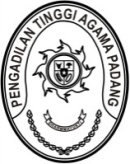 KEPUTUSAN KETUA PENGADILAN TINGGI AGAMA PADANGNOMOR : W3-A/0000/OT.00/V/2022TENTANG PELAKSANAAN KEGIATAN DISKUSI HUKUMDILINGKUNGAN PENGADILAN TINGGI AGAMA PADANGTAHUN 2022KETUA PENGADILAN TINGGI AGAMA PADANG,Menimbang	:	a.	bahwa guna meningkatkan kualitas pelayanan publik dalam pelaksanaan tugas dan fungsi peradilan dipandang perlu mengembangkan kompetensi Hakim dan Aparatur yang menjalakan fungsi teknis peradilan;		b.	bahwa berdasarkan ketentuan Pasal 28 ayat (2) Peraturan Lembaga Administrasi Negara Nomor 10 Tahun 2018 tentang Pengembangan Kompetensi Pegawai Negeri Sipil, salah satu bentuk pengembangan kompetensi adalah workshop atau lokakarya;		c.	bahwa workshop atau lokakarya yang akan diselenggarakan berupa pertemuan ilmiah/diskusi untuk meningkatkan pengetahuan yang relevan dengan bidang hukum peradilan agama dengan narasumber Hakim pada Pengadilan Tingkat Banding;		d.	bahwa berdasarkan pertimbangan tersebut diatas, perlu menetapkan Keputusan Ketua Pengadilan Tinggi Agama Padang tentang Pelaksanaan Diskusi Hukum Di Lingkungan Pengadilan Tinggi Agama Padang Tahun 2022.Mengingat	:	1.	Undang-Undang Nomor 3 Tahun 2009 tentang Perubahan atas Undang-Undang Nomor 14 Tahun 1985 tentang Mahkamah Agung;Undang-Undang Nomor 50 Tahun 2009 tentang Perubahan Kedua atas Undang-Undang Nomor 7 Tahun 1989 tentang Peradilan Agama; Undang-Undang Nomor 5 Tahun 2014 tentang Aparatur Sipil Negara;Peraturan Mahkamah Agung RI Nomor 8 Tahun 2016 tentang Pengawasan dan Pembinaan Atasan Langsung di Lingkungan Mahkamah Agung dan Badan Peradilan Di Bawahnya;Peraturan Lembaga Administrasi Negara Nomor 10 Tahun 2018 tentang Pengembangan Kompetensi Pegawai Negeri Sipil.M E M U T U S K A NMenetapkan	:	KEPUTUSAN KETUA PENGADILAN TINGGI AGAMA PADANG TENTANG TIM PELAKSANAAN KEGIATAN DISKUSI HUKUM DILINGKUNGAN PENGADILAN TINGGI AGAMA PADANG TAHUN 2022;KESATU 	:	Membagi wilayah dan menetapkan lokasi pelaksanaan Diskusi Hukum di lingkungan Pengadilan Tinggi Agama Padang Tahun 2022 sebagaimana tersebut dalam lampiran I keputusan ini;KEDUA	:	Menunjuk Hakim Pengadilan Tingkat Banding pada Pengadilan Tinggi Agama Padang sebagai narasumber pelaksanan Diskusi Hukum di lingkungan Pengadilan Tinggi Agama Padang Tahun 2022 sebagaimana tersebut dalam lampiran II keputusan iniKETIGA	:	Menetapkan Panitia Pelaksana Diskusi Hukum Dilingkungan Pengadilan Tinggi Agama Padang Tahun 2022, dengan susunan sebagaimana tersebut dalam lampiran II keputusan ini, dengan tugas sebagai berikut;	1.	Menyusun rencana pelaksanaan diskusi hukum dan menyampaikannya kepada pimpinan Pengadilan Tinggi Agama Padang;	2.	Berkoordinasi dengan pihak terkait tentang pemilihan dan penunjukan narasumber kegiatan bimbingan teknis;	3.	Berkoordinasi dengan Subbagian Keuangan dan Pelaporan terkait penggunaan dan pemanfaatan anggaran;	4.	Menyiapkan segala sarana dan prasarana pelaksanaan diskusi hukum;	5.	Memberikan dukungan teknis dan non teknis serta mendokumentasi kegiatan diskusi hukum;	6.	Menyiapkan sertifikat kepada peserta sebagai bukti keikutsertaan diskusi hukum sesuai dengan Surat Edaran Sekretaris Mahkamah Agung RI Nomor 1 Tahun 2022;	8.	Menyusun laporan pelaksanaan kegiatan diskusi hukum sesuai dengan Surat Edaran Sekretaris Mahkamah Agung RI Nomor 1 Tahun 2022 kepada Ketua Pengadilan Tinggi Agama Padang paling lambat 3 hari setelah pelaksanaan diskusi hukum.KEEMPAT	:	Keputusan ini berlaku terhitung sejak tanggal ditetapkan dengan ketentuan apabila terdapat kekeliruan akan diperbaiki sebagaimana mestinya.Ditetapkan di Padangpada tanggal 2 Juni 2022KETUA PENGADILAN TINGGI AGAMA PADANG,Drs. H. ZEIN AHSAN, M.H.NIP. 195508261982031004LAMPIRAN I KEPUTUSAN KETUAPENGADILAN TINGGI AGAMA PADANGNOMOR	: W3-A/0000/OT.00/V/2022TANGGAL	: 2 JUNI 2022PEMBAGIAN WILAYAH DAN LOKASI PELAKSANAANDISKUSI DILINGKUNGAN PENGADILAN TINGGI AGAMA PADANGTAHUN 2022KETUA PENGADILAN TINGGI AGAMAPADANG,Drs. H. ZEIN AHSAN, M.H.NIP. 195508261982031004	LAMPIRAN II KEPUTUSAN KETUAPENGADILAN TINGGI AGAMA PADANGNOMOR	: W3-A/0000/OT.00/V/2022TANGGAL	: 2 JUNI 2022PEMBAGIAN WILAYAH DAN LOKASI PELAKSANAANDISKUSI DILINGKUNGAN PENGADILAN TINGGI AGAMA PADANGTAHUN 2022KETUA PENGADILAN TINGGI AGAMAPADANG,Drs. H. ZEIN AHSAN, M.H.NIP. 195508261982031004	LAMPIRAN III KEPUTUSAN KETUAPENGADILAN TINGGI AGAMA PADANGNOMOR	: W3-A/1107/OT.00/V/2022TANGGAL	: 2 JUNI 2022PANITIA PELAKSANADISKUSI HUKUM DILINGKUNGAN PENGADILAN TINGGI AGAMA PADANGTAHUN 2022KETUA PENGADILAN TINGGI AGAMAPADANG,Drs. H. ZEIN AHSAN, M.H.NIP. 195508261982031004	NOPEMBAGIAN WILAYAH / LOKASI PELAKSANAANSATUAN KERJA1Wilayah I /Kota BatusangkarPengadilan Agama BatusangkarPengadilan Agama SawahluntoPengadilan Agama SijunjungPengadilan Agama Solok Pengadilan Agama Pulau PunjungPengadilan Agama Muara Labuh2Wilayah II /Kota BukittinggiPengadilan Agama BukittinggiPengadilan Agama PayakumbuhPengadilan Agama PainanPengadilan Agama Tanjung Pati Pengadilan Agama Lubuk SikapingPengadilan Agama Koto Baru3Wilayah III /Kota Lubuk BasungPengadilan Agama Lubuk BasungPengadilan Agama Padang Pengadilan Agama Talu Pengadilan Agama Maninjau Pengadilan Agama Padang PanjangPengadilan Agama PariamanNOPEMBAGIAN WILAYAH / LOKASI PELAKSANAANNARASUMBER1Wilayah I /Kota BatusangkarHakim 1Hakim 2Hakim 32Wilayah II /Kota BukittinggiHakim 1Hakim 2Hakim 33Wilayah III /Kota Lubuk BasungHakim 1Hakim 2Hakim 3Ketua:Drs. Hamdani. S, S.H., M.H.I.Sekretaris IDrs. Abd. Khalik, S.H., M.H.Sekretaris IIH. Idris Latif, S.H., M.H.Bendahara:Fitrya Rafni, S.Kom.Anggota: ...........................